Муниципальное бюджетное дошкольное образовательное учреждение «Детский сад «Радуга»Рабочая программа клуба «Фотокорреспонденты Радуги»(формирование коммуникативной и информационной компетентностей у детей с выраженными способностями в возрасте 5-7 лет)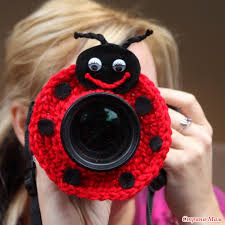 г. Тамбов2014г.                                                     Содержание:Целевой раздел:Пояснительная записка (характеристика особенностей развития одаренных детей, принципы и подходы, цели и задачи, этапы и сроки реализации программы (подготовительный, основной, заключительный), контингент участников, периодичность, количество и продолжительность занятий)Планируемые результаты освоения программы (основанием является целевые ориентиры с учетом возрастных возможностей и индивидуальных траекторий развития детей)Содержательный раздел:Описание образовательной деятельности (формы работы с детьми, перспективное планирование по реализации этапов программы)Взаимодействие с родителями воспитанников (формы работы)Организационный раздел:Материально-техническое обеспечениеОрганизация развивающей предметно-пространственной средыЦелевой разделПояснительная записка    Раннее детство и дошкольный возраст являются самыми сензитивными периодами развития способностей. Доказано, что каждый ребенок от рождения наделен огромным потенциалом, который при благоприятных условиях эффективно развивается и дает возможность ребенку достигать больших высот в своем развитии.Одаренность представляет собой основу развития самых различных способностей и, в свою очередь, во многом является результатом развития специальных способностей.Б.М. Теплов определил одарённость как «качественно-своеобразное сочетание способностей, от которого зависит возможность достижения большего или меньшего успеха в выполнении той или другой деятельности». Одарённость обеспечивает не успех в какой-либо деятельности, а только возможность достижения этого успеха. Кроме наличия комплекса способностей, для успешного выполнения деятельности человеку необходимо обладать определённой суммой знаний, умений и навыков. Кроме того, необходимо отметить, что одарённость может быть специальной – то есть одарённостью к одному виду деятельности, и общей – то есть одарённостью к разным видам деятельности.   Данная программа разработана с учетом следующих  принципов дошкольного образования:1) обогащение (амплификация) детского речевого развития;2) индивидуализация дошкольного образования;3) содействие и сотрудничество детей и взрослых, признание ребенка полноценным участником (субъектом) образовательных отношений;4) поддержка инициативы детей в деятельности клуба;5) сотрудничество педагога  с родителями воспитанников;6) формирование познавательных интересов и познавательных действий ребенка;7) соответствие условий, требований, методов возрасту и особенностям развития детей;Содержание программы разработано на основе - сведений о фотожурналистике;-   развития  речевых способностей, которые определяют возникновение речевого творчества.  Составление рассказа-описания осуществляется :- с опорой на средства выражения логических связей в рассказе;- по опорным схемам, картинкам;- по модели текста.       В результате данной работы у дошкольников формируется способность к созданию устных речевых высказываний (на уровне текста) по законам письменной речи. На основе опыта, приобретенного в совместной деятельности со взрослым, у детей развивается речевое творчество. На каждом возрастном этапе оно обнаруживается в умении реализовать поставленную задачу собственными речевыми средствами.Цель: создание условий для обеспечения проявления и дальнейшего формирования коммуникативно-речевых способностей и становление информационной компетентности  детей дошкольного возраста.Задачи:формировать представление о профессии фотокорреспондента;научить пользоваться фотоаппаратом, компьютером, планшетом;совершенствовать  умение строить речевое высказывание, опираясь на слова и фразы педагога, выражающие логическую связь в рассказе; предложенные схемы; сюжеты фотографий;  модель текста, используя определенный алгоритм действий;развивать речевое творчество;обогащать словарный запас, формировать грамматически правильную и грамотную речь;развивать коммуникативные умения и способности к самовыражению посредством оформления собственных речевых высказываний;формировать умение слушать собеседника,  общаться в паре и группе.Этапы и сроки реализации программы:Контингент участников: воспитанники 5-7 летПериодичность занятий: еженедельноКоличество занятий: максимально 32 в годПродолжительность занятий: 25-30 минутПланируемые результаты освоения программы (основанием является целевые ориентиры с учетом возрастных возможностей и индивидуальных траекторий развития детей)ребенок овладевает основными культурными способами деятельности, проявляет инициативу и самостоятельность в игре «Фотокорреспонденты», общении с детьми, в фотосъемках , выборе фото, создании текстов к фотосюжетам и т.п.;ребенок самостоятельно пользуется фотоаппаратом и компьютерной техникой в процессе создания фоторепортажей;ребенок обладает установкой положительного отношения к профессии фоторепортера, другим людям и самому себе; ребенок способен договариваться, учитывать интересы и чувства других, сопереживать неудачам и радоваться успехам других, адекватно проявляет свои чувства;ребенок различает условную и реальную ситуации;ребенок достаточно хорошо владеет устной и письменной речью, может выражать свои мысли и желания, может использовать речь для выражения своих мыслей, чувств и желаний, построения речевого высказывания в ситуации общения, а так же описании фотосюжетов;ребенок проявляет любознательность, задает вопросы взрослым и сверстникам, интересуется причинно-следственными связями, пытается самостоятельно придумывать комментарии фотосюжетов.Содержательный раздел:Формы работы с детьми:беседанаблюдениесюжетно-ролевые игрыэкскурсияисследование объектов окружающего мира конкурсыКалендарное планирование по реализации этапов программыПерспективное планирование реализации программыВзаимодействие с родителями воспитанниковФормы работы с родителями:беседаконсультацииконкурсыанкетированиесовместный анализ выпущенных фоторепортажейДля родителей и детей на конкурсной основе запланирована совместная деятельность по изготовлению атрибутов профессии фоторепортера и оформлению фоторепортажа «Как я расту».Организационный раздел:Материально-техническое обеспечениеВ процессе реализации программы рекомендуется использовать следующие информационные ресурсы:1. Е.А. Блохина «Развитие коммуникативно-речевых способностей дошкольников» (авторская программа)2. Сайты в сети Интернет.3. Инструкцию к эксплуатации фотоаппарата.А также ТСО: фотоаппарат, ноутбук, принтер для цветной печати.    Организация развивающей предметно-пространственной средыПредметно-пространственная среда представлена студией клуба «Фоторепортеры» и является:содержательно-насыщенной (образовательное пространство оснащено техническими средствами обучения (компьютером, принтером, фотоаппаратом) и соответствующими расходными материалами (бумага, краска, карандаши, маркеры);трансформируемой (возможно изменить в зависимости от образовательной ситуации); полифункциональной (возможно разнообразное использование мебели, мягких модулей, ширмы, магнитной доски);вариативной (возможна периодическая сменяемость игрового материала, появление новых предметов);доступной (свободный доступ детей к материалам и техническим средствам обучения);безопасной (соответствует требованиям по обеспечению недежности и безопасности использования предметно-пространственной среды);соответствует возрастным возможностям детей.    Организация образовательного пространства обеспечивает игровую, познавательную и творческую активность воспитанников, эмоциональное благополучие детей и возможность самовыражения детей.                                       Утверждаю                                             Заведующий МБДОУ «Детский сад «Радуга»                                                                                                                            ____________Е.А. БлохинаАвтор-составитель:Мусатова Инна Юрьевна, учитель-логопед МБДОУ «Детский сад«Радуга»Этапы работыСроки выполненияПодготовительный1, 2 неделя сентябряОсновнойС 3,4 недели сентября по 2 неделю маяЗаключительный3,4 маяЭтапы работыСодержаниеСрокивыполненияПодготовительныйПодбор методической  литературы 1 неделя сентябряПодготовительныйМониторинг речевого развития детей 5-7 лет, выявления одаренных детей1-2 неделя сентябряПодготовительныйАнкетирование родителей 2 неделя сентября, 1 неделя маяОсновнойРеализация перспективного планирования основного этапа программы С 3,4  неделя сентября-по 2 неделя маяЗаключительныйАнализ деятельности. Обобщение результатов работы, выступление на педсовете.3, 4 неделя маяЗаключительныйАнкетирование родителей4 неделя маяМесяцI неделя II неделя III неделя III неделя IV неделя СентябрьРабота с детьмиИзучение литературы по теме проекта. Корректировка программы клуба.Мониторинг развития детей 5-7 лет, выявления одаренных детей.Изучение литературы по теме проекта. Корректировка программы клуба.Мониторинг развития детей 5-7 лет, выявления одаренных детей.Беседа с детьми (опрос начальных знаний о профессии фоторепортера), знакомство, целевые ориентиры деятельности клубаБеседа с детьми (опрос начальных знаний о профессии фоторепортера), знакомство, целевые ориентиры деятельности клубаЗнакомство с атрибутами фоторепортераСентябрьРабота с родителямиАнкетирование родителей (мнение о способностях детей, готовность к взаимодействию)Анкетирование родителей (мнение о способностях детей, готовность к взаимодействию)ОктябрьРабота с детьмиЗнакомство с техникой фотографии.Пробы описания фотосюжета.Знакомство с видами печатной продукции.Экскурсия на типографию «Организация работы редакции» Знакомство с видами печатной продукции.Экскурсия на типографию «Организация работы редакции» Конкурс на лучшую поделку атрибутов фоторепортера. Награждение победителейОктябрьРабота с родителямиСамостоятельное изготовление атрибутов фотокорреспондента совместно с родителями.Индивидуальная консультация (по запросу родителей)Самостоятельное изготовление атрибутов фотокорреспондента совместно с родителями.Индивидуальная консультация (по запросу родителей)Самостоятельное изготовление атрибутов фотокорреспондента совместно с родителями.Индивидуальная консультация (по запросу родителей)Самостоятельное изготовление атрибутов фотокорреспондента совместно с родителями.Индивидуальная консультация (по запросу родителей)Конкурс на лучшую поделку атрибутов фоторепортера. Награждение победителейНоябрьРабота с детьмиФотосъемки интересного события из жизни дошкольного учрежденияПовествование об интересном событии из жизни дошкольного учреждения Пробы печати фоторепортажа на принтереПробы печати фоторепортажа на принтереДемонстрация фоторепортажа об интересном событии из жизни дошкольного учреждения. Анализ получившегося фоторепортажа (успехи и неудачи)НоябрьРабота с родителямиАнкетирование «Наш первый фоторепортаж»ДекабрьРабота с детьми Фотосъемки детского сада на тему «Мой любимый уголок в группе»Перенос, отбор  лучших фотографий, анализ выбранных.Знакомство с правилами составления синквейнаЗнакомство с правилами составления синквейнаОписание выбранных фотографий на тему «Мой любимый уголок в группе» используя прием синквейнДекабрьРабота с родителямиЯнварьРабота с детьмиСоставление фотозаметок на тему "«Мой любимый уголок в группе» для оформления буклетаСоставление фотозаметок на тему "«Мой любимый уголок в группе» для оформления буклетаСоставление буклета «Как научить составлять заметку с помощью приема СИНКВЕЙН»ЯнварьРабота с родителямиИндивидуальные консультации на тему «Фоторепортаж с родителями»Индивидуальные консультации на тему «Фоторепортаж с родителями»Индивидуальные консультации на тему «Фоторепортаж с родителями»ФевральРабота с детьми Печать буклета «Как научить составлять заметку с помощью приема СИНКВЕЙН»Презентация буклета «Как научить составлять заметку с помощью приема СИНКВЕЙН»Анализ получившегося буклета Печать и оформление фоторепортажей «Как я расту»Обсуждение детьми каждого фоторепортажа   Печать и оформление фоторепортажей «Как я расту»Обсуждение детьми каждого фоторепортажа   Печать и оформление фоторепортажей «Как я расту»Обсуждение детьми каждого фоторепортажа  ФевральРабота с родителямиСамостоятельная подборка и описание фотографий совместно с родителями на тему «Как я расту»Презентация буклета «Как научить составлять заметку с помощью приема СИНКВЕЙН»Анализ получившегося буклетаИндивидуальные консультации родителейИндивидуальные консультации родителейИндивидуальные консультации родителейМартРабота с детьми Пробная пезентация детьми собственных фоторепортажей«Как я расту» Конкурс на лучший фоторепортаж «Как я расту»Награждение победителейЗнакомство со снимками фотокорреспондента военных лет Марка Редькина. Отбор фотографий. Составление и оформление фотозаметки.Знакомство со снимками фотокорреспондента военных лет Натальи Боде. Отбор фотографий. Составление и оформление фотозаметки.Знакомство со снимками фотокорреспондента военных лет Натальи Боде. Отбор фотографий. Составление и оформление фотозаметки.МартРабота с родителями Конкурс на лучший фоторепортаж «Как я расту»Награждение победителейАпрельРабота с детьмиЗнакомство со снимками фотокорреспондента военных лет Михаила Савина. Отбор фотографий. Составление и оформление фотозаметки.Знакомство со снимками фотокорреспондента военных лет Георгия Зельмы. Отбор фотографий. Составление и оформление фотозаметки.Знакомство со снимками фотокорреспондента военных лет Аркадия Шайхета. Отбор фотографий. Составление и оформление фотозаметки.Знакомство со снимками фотокорреспондента военных лет Ивана Шагина. Отбор фотографий. Составление и оформление фотозаметки.Знакомство со снимками фотокорреспондента военных лет Ивана Шагина. Отбор фотографий. Составление и оформление фотозаметки.АпрельРабота с родителямиОпрос родителей на тему «Впечатления детей о работах фотокорреспондентов военных лет»Опрос родителей на тему «Впечатления детей о работах фотокорреспондентов военных лет»Опрос родителей на тему «Впечатления детей о работах фотокорреспондентов военных лет»Опрос родителей на тему «Впечатления детей о работах фотокорреспондентов военных лет»Опрос родителей на тему «Впечатления детей о работах фотокорреспондентов военных лет»МайРабота с детьмиПрезентация фотозаметок
«Фотокорреспонденты 
военных лет»Анализ получившегосяАнализ деятельностиАнализ результатов работыОбобщение опыта работы на педагогическом совете Анализ деятельностиАнализ результатов работыОбобщение опыта работы на педагогическом совете Анализ деятельностиАнализ результатов работыОбобщение опыта работы на педагогическом совете Анализ деятельностиАнализ результатов работыОбобщение опыта работы на педагогическом совете МайРабота с родителямиПрезентация фотозаметок
«Фотокорреспонденты 
военных лет»Анализ получившегосяАнкетирование «Мнение о программе и результатах ее реализации» (пожелания педагогу)Анкетирование «Мнение о программе и результатах ее реализации» (пожелания педагогу)Анкетирование «Мнение о программе и результатах ее реализации» (пожелания педагогу)Анкетирование «Мнение о программе и результатах ее реализации» (пожелания педагогу)